LIVRO DIDÁTICOLIVROS DE LITERATURA INFANTIL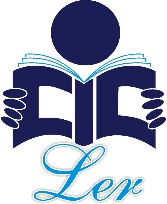 MATERIAL DIVERSO DE USO PESSOALDeverá ser marcado com o nome do alunoObs.: Este material deverá ser providenciado pelos pais ou/e responsáveis. É da competência da família a aquisição dos materiais contidos na lista, ficando livre a opção pela livraria onde serão adquiridos.MATERIAL DE USO INDIVIDUAL PARA DESENVOLVIMENTO DAS ATIVIDADES PROPOSTAS NOS CAMPOS DE EXPERIÊNCIA:Deverá ser marcado com o nome do (a) aluno (a).Obs.: Este material deverá ser providenciado pelos pais ou/e responsáveis. É da competência da família a aquisição dos materiais contidos na lista, ficando livre a opção pela livraria onde serão adquiridos.KIT HIGIENIZAÇÃO que ficará na escolaO cotidiano das turmas de educação infantil apresenta características próprias e coerentes com o desenvolvimento de cada faixa etária. Neste sentido, a rotina de cada turma oferece possibilidades diferenciadas inclusive, no que diz respeito ao aspecto da higiene pessoal de cada criança. Assim, solicitamos providenciar um 1 nécessaire1 sabonete líquido1 toalha de rosto com o nome da criança bordado1 escova ou pente de cabelo1 creme dental1 escova de dente1 caixa de lenço de papelOBS.: todo material deverá ser marcado com o nome da criança e entregue na escola.DATA DE ENTREGA DO MATERIAL: 18.01.2019 (sexta-feira)Pedimos a colaboração dos pais e/ou responsáveis para que observem e sigam a data de entrega do material escolar, a conferência deste material será realizada diretamente pela professora da turma.Alunos da Manhã: 7h30 às 11h30Alunos da Tarde: 13h30 às 17h30INÍCIO DO ANO LETIVO: 21.01.2019 (segunda-feira)QUANT.MATERIALOBJETIVOS01Estojo grande com: 04 Lápis grafite HB número-02,02 Borrachas, 01 Apontador,01 Tesoura sem ponta,02 Caixas de lápis hidrocor (grande), 02 Caixas de lápis de cor (grande) e 02 Caixas de gizão de cera (grande).Produzir e organizar os materiais utilizados e trabalhos de artes e nas atividades relacionadas às demais áreas do conhecimento01Camisa de malha brancaUtilizar nas produções de artes e nas atividades relacionadas às demais áreas do conhecimento30Sacos plásticos para classificadores sem a margem brancaOrganizar os materiais utilizados e trabalhos de artes e nas atividades relacionadas às demais áreas do conhecimento01Pasta com abas (plástico) Organizar os materiais utilizados e trabalhos de artes e nas atividades relacionadas às demais áreas do conhecimento04Classificadores (plástico)Organizar as atividades individuais por bimestre do aluno01Jogo educativo - madeira ou plástico (letras e números, quebra-cabeça, blocos para montar, ADEQUADO A FAIXA ETÁRIA)Utilizar nos momentos de interação e ludicidade através de variadas vivências e relacionadas às áreas do conhecimento - jogo simbólico01Brinquedo para jogo simbólico (boneca, carro, animais de borracha, panelinhas...)Utilizar nos momentos de interação e ludicidade promovidos através de variadas vivências - jogo simbólico01Kit praia simples Utilizar na interação, ludicidade e brincadeiras promovidas através de variadas vivências - jogo simbólico01Peça de jogo americano (liso)Utilizar nas atividades de modelagem01Tela para quadro (30 cm x 30 cm)Utilizar na produção das atividades relacionadas às artes visuais01Rolo para pintura (tamanho médio)Utilizar na produção das atividades relacionadas às artes visuais01Pincel chatoUtilizar na produção das atividades relacionadas às artes visuais01Lousa branca (50x40) com lápisUtilizar nas atividades de escrita QUANT.MATERIALOBJETIVOS02Caixas de pintura a dedoUtilizar na produção das atividades relacionadas às artes visuais01Tubo de tinta relevo metalicUtilizar na produção das atividades relacionadas às artes visuais03Tubos de tinta para tecidoUtilizar na pintura da tela02Potes de massa atóxica 500grs.Utilizar na produção das atividades relacionadas às artes visuais02Pote de glitterUtilizar na produção das atividades relacionadas às artes visuais01Rolo de durex largoUtilizar em trabalhos de artes visuais e nas atividades relacionadas às demais áreas do conhecimento01Fita crepeUtilizar em trabalhos de artes visuais e nas atividades relacionadas às diversas áreas do conhecimento01Fita dupla faceUtilizar em trabalhos de artes visuais02Metros de papel contactUtilizar em trabalhos de artes visuais01Folha de papel emborrachado (EVA)Utilizar na produção das atividades relacionadas às artes visuais01Pacote de papel A4 colorido 120 G - Filipinho colorUtilizar na produção das atividades relacionadas às artes visuais200Folhas de papel colorida (verde ou rosa)Utilizar em trabalhos de artes visuais e nas atividades relacionadas às diversas áreas do conhecimento100Folhas de papel ofício 40 kgUtilizar em trabalhos de artes visuais e nas atividades relacionadas às diversas áreas do conhecimento01Resma de papel ofício branco A4Utilizar na produção das atividades relacionadas às artes visuais e as atividades complementares.100Folhas de papel duplo ofícioUtilizar na produção das atividades relacionadas às artes visuais02Folhas de cartolina colorsetUtilizar em trabalhos de artes visuais e nas atividades relacionadas às diversas áreas do conhecimento02Folhas de papel celofaneUtilizar na produção das atividades relacionadas às artes visuais02Folhas de cartolina 40 kgUtilizar em trabalhos de artes visuais e nas atividades relacionadas às diversas áreas do conhecimento02Folhas de papel camurçaUtilizar na produção das atividades relacionadas às artes visuais02Folhas de papel crepomUtilizar na produção das atividades relacionadas às artes visuais02Folhas de papel sedaUtilizar na produção das atividades relacionadas às artes visuais01Pacote de palito de picoléUtilizar na produção das atividades relacionadas às artes visuais01Metro de algodãozinhoUtilizar na produção das atividades relacionadas às artes visuais